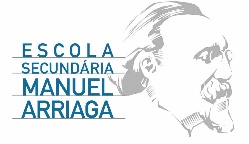 REGIÃO AUTÓNOMA DOS AÇORESSecretaria Regional da Educação, cultura E DESPORTODireção Regional da educação e Administração educativaDECLARAÇÃO DE DELEGAÇÃO DE COMPETÊNCIAS PARA O ATO DE MATRÍCULAEu, _______________________________________________ (grau de parentesco)___________ e encarregada(o) de educação do(a) aluno(a) ________________________________________, do ____º ano, Turma _______ Processo n.º _________portador(a) do BI/Cartão de Cidadão n.º _________________ válido até ___/ ___/ _______ para efeitos do  número  2  do artigo  13º  do  Estatuto  do  aluno  dos  Ensinos  Básico  e  Secundário,  declaro que delego em ______________________________________________ (grau de parentesco)___________, portador(a) do BI/Cartão de Cidadão n.º _________________ válido até ___/ ____/ _______, residente em _________________________________________________________ freguesia de____________________, código postal ________ - _____, com o n.º de telefone __________________ as competências de Encarregada(o) de Educação do(a) aluna(o) acima mencionado, no que diz respeito ao ato de matrícula, pelo motivo de _______________________________________________________________________________________________________________________________________________________________________________________________________________________________________________________________________Horta, ____de __________________ de 2024O Encarregado de educação ______________________________________________________________O Encarregado de Educação (por delegação de competências)______________________________________________________________	